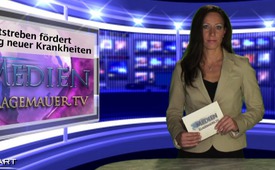 Profitstreben fördert Erfindung neuer Krankheiten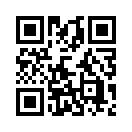 Das deutsche Ärzteblatt berichtete
bereits im Jahr 2002,
dass die Gewinnmaximierung
und der Wettbewerb im Gesundheitswesen
zu drastischen Maßnahmen...Das deutsche Ärzteblatt berichtete
bereits im Jahr 2002,
dass die Gewinnmaximierung
und der Wettbewerb im Gesundheitswesen
zu drastischen Maßnahmen
bei der Erschließung
neuer Märkte zwingt: „ Das Ziel
muss die Umwandlung aller Gesunden
in Kranke sein …“
Wie dies geschehen kann, zeigt
die geplante 5. Neuauflage des
„DSM“ (Diagnostisches und Statistisches
Manual Psychischer
Störungen). Das Verzeichnis aller
behandlungsbedürftigen Seelenleiden
soll im Frühjahr 2013
erscheinen. Die vorgesehenen
Veränderungen bei der Definition
der Diagnosekriterien können
weitere Millionen Menschen
von heute auf morgen in Patienten
verwandeln.
Die Grenzen werden hierbei fließend,
ein eigenbrötlerischer
Mensch kann z.B. problemlos
als eine „schizoide Persönlichkeit“
und Schüchternheit als
„soziale Phobie“ diagnostiziert
werden. Eine weitere gravierende
Neuerung ist, dass Diagnosen
ohne Symptome gestellt
werden können wie z.B. das
„Psychose-Risiko-Syndrom“.
Dem Missbrauch sind doch Tür
und Tor geöffnet, wenn der finanzielle
Anreiz Ärzte nicht
mehr zum Heilen, sondern zum
Kreieren neuer Krankheiten animiert.
Solche Tendenzen müsste
eigentlich jede Regierung, die
nicht mit kriminellen Profitjägern
verfilzt lebt, sogleich mit
Entsetzen abwehren.von rb.Quellen:Spiegel Nr. 6/6.2.12, Seite 126; Deutsches Ärzteblatt /Jg. 99/Heft 38/20, September 2002/ S. A2 462Das könnte Sie auch interessieren:---Kla.TV – Die anderen Nachrichten ... frei – unabhängig – unzensiert ...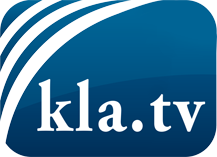 was die Medien nicht verschweigen sollten ...wenig Gehörtes vom Volk, für das Volk ...tägliche News ab 19:45 Uhr auf www.kla.tvDranbleiben lohnt sich!Kostenloses Abonnement mit wöchentlichen News per E-Mail erhalten Sie unter: www.kla.tv/aboSicherheitshinweis:Gegenstimmen werden leider immer weiter zensiert und unterdrückt. Solange wir nicht gemäß den Interessen und Ideologien der Systempresse berichten, müssen wir jederzeit damit rechnen, dass Vorwände gesucht werden, um Kla.TV zu sperren oder zu schaden.Vernetzen Sie sich darum heute noch internetunabhängig!
Klicken Sie hier: www.kla.tv/vernetzungLizenz:    Creative Commons-Lizenz mit Namensnennung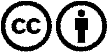 Verbreitung und Wiederaufbereitung ist mit Namensnennung erwünscht! Das Material darf jedoch nicht aus dem Kontext gerissen präsentiert werden. Mit öffentlichen Geldern (GEZ, Serafe, GIS, ...) finanzierte Institutionen ist die Verwendung ohne Rückfrage untersagt. Verstöße können strafrechtlich verfolgt werden.